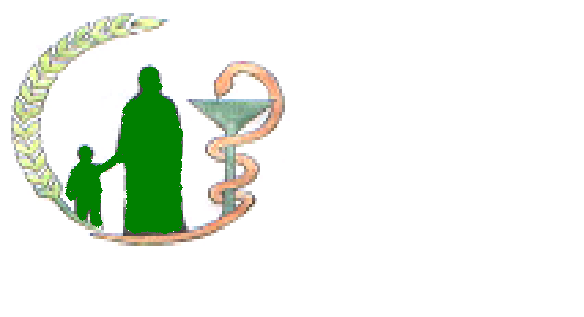            ONG/Association Mauritanienne pour la Santé de la Mère et de l’EnfantADRESSE : Siège social : Robinet 4, El Mina/Nouakchott/Mauritanie
 /Fax  : 00 222 45 29 32 96Fax   : Portable : 00222 46 43 36 58
BP : 4539
Email : amsme99@yahoo.frWeb: www.amsme-dei.orgI - IntroductionL’ONG/Association  Mauritanienne pour la santé de la Mère et de l’Enfant (AMSME) œuvrant dans le domaine du droit en santé reproductive,  a mis sur pied cette année un ensemble de programmes avec des composantes tels le volet violences sexuelles, le volet VIH/Sida, le volet Santé Reproductive et le volet sport. Ces différents programmes viennent notamment renforcer les efforts déployés par l’état, l’ensemble des partenaires et acteurs en vue de contribuer au bien-être total et une meilleure santé pour tous.II. Objectifscontribuer à la réduction du taux de mortalité maternelle et infantile.contribuer à la lutte contre les IST/SIDA.Contribuer à la  lutte contre les violences et abus faits aux femmes et aux enfants.Contribuer à la lutte contre les pratiques néfastes à la santé reproductive.Contribuer à la défense des droits des femmes et des enfants.Contribuer à la Lutte contre l’analphabétismeContribuer à la réduction de la pauvreté chez les femmes et les enfantsIdentité de l’AMSME :Promouvoir  et défendre, par tous les moyens légaux, les droits des femmes et des enfants.Mission de l’AMSME :Prise en charge totale des cas liés aux droits des femmes et des enfants vulnérables ou en situation de détresse.Vision de l’AMSME :Toutes les femmes et tous les enfants Mauritaniens jouissent de tous leurs droits à la vie, à la santé, à l’éducation, à l’emploi et à la dignité.III - Domaines d’interventionEducation pour la santéIECFormationAlphabétisationDroits Humains IV -    Zones d’interventionsNouakchott  la capitale  (zones périphériques)NouadhibouHodh El Gharbi et les zones ruralesHodh El Charghi Brakna GorgolVI – Les composantes pour lesquelles intervient l’ONG/AMSME sont :Composante 1 : Lutte contre les Violences SexuellesComposante  2 : Santé de la Reproduction        Composante 3 : VIH/SIDAComposante 4 : Protection des enfants et femmes contre les violences (service NV)Les différents  autres volets sont mis en œuvre sous forme de programme et gérés par des responsables appelés coordinateurs.VII-  ACTIVITES REALISEES PAR COMPOSANTES AU COURS DE L’ANNEE 2014Volet : lutte contre les violences et abus sexuels Au courant l’année 2014, la composante violence sexuelle a exécuté plusieurs activités dans le cadre de projet et programme, ces activités se répartissent sous trois aspects : La Prévention au sein des communautés de Nouakchott et à l’intérieur du pays.La prise en charge des victimes de violences sexuelles assurée au centre El Wafa.Le plaidoyer auprès de toutes les parties prenantes à Nouakchott et dans le reste du pays.Projet « Protection des Enfants contre la Violence Sexuelle à Nouakchott » Identifié par le code (PRO-2012KI/0114/ sous financement de FOCAD                                      Présentation du projet Intitulé : Projet  « Protection des Enfants contre la Violence Sexuelle à Nouakchott »Identifié par le code (PRO-2012KI/0114/sous financement de FOCADDurée totale de l'action : 2 ans, de janvier 2013 à décembre 2014. Ces activités rentrent dans le cadre de la prise en charge des victimes de violences sexuelles et du plaidoyer Objectif  global :Protéger les enfants Mauritaniens contre toutes sortes de mauvais traitements et de violences sexuellesObjectif spécifique :Prendre en charge les enfants victimes de violences sexuellesPlaider en faveur de la protection des enfantsPRISE EN CHARGE DES VICTIMES DE VIOLENCES SEXUELLES C’est ainsi, qu’en matière de prise en charge le Centre El WAFA accueille des femmes et enfants victimes de violences sexuelles Le centre El WAFA est située à El Mina, les victimes accueillies sont répertoriées dans une base de données et leur identification se fait souvent par le canal de la police (Brigade des mineurs et d’autres commissariats urbains de la ville de Nouakchott), des structures de Santé, par le canal du Numéro vert gratuit 80001010 ou référées par le SPC système de protection communal. Une équipe pluridisciplinaire est disponible pour l’accompagnement et la prise en charge des victimes. Prestations du centre         Assistance sanitaireAccueil de la victime au centre EL WAFA Assistance sanitaire : Accompagnement  pour le certificat médico – légal, les dépistages du VIH /SIDA, HBS et Syphilis et le suivi pour le 2e dépistage du VIH/Sida, 3 mois après.Référence à d’autres structures de prise en charge en cas de résultat positif du VIH/Sida et autres IST ou HBSFournir la pilule du lendemain à la victime avant 72H, Faire le test de grossesse aux victimes arrivées après 72HEn cas de grossesse, suivi de la victime jusqu’à l’accouchement         Assistance psychologique :Entretien individuel avec le psychologueSéances thérapeutiques de groupe avec les victimes de violences sexuelles et leurs familles          Assistance sociale et familiale :Conseils aux parents des victimes sur l’importance de la réinsertion dans la famille et la continuité de la scolarité ou du travail,  Visite à domicile afin de connaître la situation de la victime au sein de sa famille, et faire l’enquête sociale et en cas de besoin la médiation sociale.           Assistance scolaire et éducative :Cours d’appui aux victimes scolarisées au centre,  Suivi scolaire fait par les parents et rapporté au centreCours d’alphabétisation pour les victimes non scolarisées       Assistance juridique et légale :Conseils  juridiquesSuivi des dossiers devant les tribunaux et défense des victimes      Insertion socio-économique des victimesFormation professionnelle en couture et coiffureCréation d’AGR   Une permanence est assurée 24/24 pour répondre à tout appel de la police, des structures de santé ou directement en cas de victimologie. Le numéro vert 8000 10 10 est disponible 24/24. Les données concernent l’année 2014 :Reçus au Centre El Wafa à Nouakchott :                                                         159 cas de violences sexuelles :                                                            Filles mineures :              128 cas,                                                              Femmes adultes :              12  cas,                                                             Garçons mineurs :            14 cas,                                                            Filles domestiques :           03 cas,                                                            Femmes domestiques :      02 cas.Intérieur du pays                                                           Kaédi :     06 cas  (source) police                                                           M’Bout :   03 cas  (source) réseau ONG                                                           Nema :      07 cas  (source) police                                                           M’Béra :   08 cas   (source) HCR                                                           Tintane :   12 cas   (source) police                                                           Tidjikja :   05 cas   (source) ONG partenaire                                                                     Données selon les Tranches d’âge des survivantesCommentaire :Le nombre de cas a baissé par rapport à l’année dernière de près de cent cas. Cela devrait pouvoir réjouir l’Association mais l’inquiétude est d’autant plus grande quand, cette année, c’est la frange des enfants les plus jeunes qui est la plus touchée. Le tableau des assassinats des deux fillettes de 06 et 10 ans après viol vient assombrir cette inquiétude.     Types d’agressions        Lieu d’habitation des survivantes :Nombre d’Agresseurs par rapport au nombre de SurvivantesProfil des Agresseurs : Nombre d’agresseurs : 186 agresseursCommentaire:L’année 2014, les voisins arrivent en tête (54 cas) devant les délinquants (37 cas) même si les inconnus (07 cas) à un degré moindre, sont considérés comme ces derniers, des délinquants. Les agressions commises dans les familles ne sont pas non plus à négliger puisqu’elles viennent à hauteur de celles commises par les délinquants.                                        Sources de Provenance des Survivants de Violences Sexuelles                                    Prestations fournies aux survivantes par  le “Centre EL WafaSuivi Juridique des DossiersCommentaire :  Les agresseurs déposés en prison pour la plupart ont vite bénéficié de libertés provisoires, ce qui incite les plaignants à continuer de retirer leurs plaintes ou d’abandonner les procédures judiciaires souvent longues et fastidieuses. Les agresseurs non identifiés, souvent introuvables, inquiètent les familles.                           Suivi social et familial                      Survivantes à la charge de :               Commentaire : Les victimes confiées ou adoptées officieusement à autrui (30 cas), les familles monoparentales (36 et 4                    cas) constituent des dangers potentiels face aux agressions.ASSISTANCE PSYCHOLOGIQUESuivi scolaire et éducatifActivités de loisirs  Les activités de loisirs  rencontrent  parfois des difficultés à causes de la panne du Bus qui prend plus de place Les  activités du  mois d’octobre ont été comblées au mois de novembre Cours d’appuiActivités de sensibilisations organisées au niveau des SPC par l’ONG/AMSME en  partenariat avec  Save The Children et sous financement de FOCAD Séances de sensibilisations:Tableaux de bénéficiaires des séances de sensibilisations :Au niveau de  Dar Naim :Quatre séances  ont été exécutées  au quartier de LemghaityQuatre séances  ont  été exécutées  au quartier  Moujemaa Sava.Au niveau de Toujounine :Quatre séances  ont été exécutées  au quartier  de BouhdidaDeux séances ont été exécutées  au quartier  de MelahDeux séances ont été exécutées  au quartier  de  Wagheve  (Arrêt bus)  de ToujounineTableaux de bénéficiaires des séances de sensibilisations ::Au niveau de  d’Arafatt :Quatre séances  ont exécutées  au quartier de Daya 10Quatre séances  ont  exécutées  au quartier  Linghatt.Au niveau de Riyad :Deux séances ont été exécutées  à chaque quartier des zones suivantes : PK7, PK 8, PK9, PK12Tableaux de bénéficiaires des séances de sensibilisations :Après  la finalisation des procédures et la désignation des personnalités  intervenantes  au niveau des quartiers,  les séances de  sensibilisation ont  commencé  du 23/10/2014 au   08/11/2014.Ces séances de sensibilisation ont été  animées par des animatrices  de l’AMSME. PLAIDOYER AUTOUR DES VIOLENCES SEXUELLESSensibilisation auprès de la Police1° Aspect psychologique2° Aspect sanitaire3° Recommandations Les participants ont fait des recommandations autour des points suivants :Un   plaidoyer pour  que le certificat médical soit  nominatif. Traduire le rapport médical pour les magistrats. Augmenter les formations et les sensibilisations avec la police. Augmentation des  moyens logistiques et matériels pour la brigade des mineurs. Augmentation des  effectifs des Brigades des Mineurs.La police demande une réunion avec le procureur, le commissaire de brigade et le juge d’enquête, avec les enfants. Si non  une autre réunion avec le ministre pour attirer l’attention sur la lourdeur du travail et les besoins que la brigade demande.Demande d’échanges  d’expériences entre Brigade des Mineurs et autres Brigades du monde pour approfondir les acquis.Plaidoyer pour l’avant projet de lois  au niveau du gouvernement et du  parlement.Participants : personnes Sensibilisation auprès des Sages Femmes 1° Aspect psychologique2° Aspect juridique3° Recommandations Tout d’abord les sages femmes ont adressé un grand remerciement à l’ONG/AMSME et ses partenaires pour  cette sorte d’atelier, certaines sages femmes n’étaient pas au courant de l’existence du Centre El Wafa, de la prise en charge  des survivantes des V.S et du numéro vert.Elles recommandent de : Multiplier ces ateliers pour que  les tous  Centres de Santé en profitent.Mener une campagne de sensibilisation au profit des jeunes qui logent dans des chambres louées, pour qu’ils soient sensibles  sur le danger des viols. Aussi ça va diminuer les agressions tandis que chaque femme peut être exposée à ce fléau. Participants : 32 personnes : (26 hommes, 6 femmes)Sensibilisation auprès des Médecins 1° Objectifs :Réflexion avec les médecins sur les traitements juridiques et judicaires des victimes des violences sexuelles et sur le contenu  du certificat médical.    Traitement des cas de VS  en Prenant  en compte le délai limité des procédures juridiques au niveau de l’instruction.  Elaboration d’un contenu simple, clair, compréhensible du certificat médical.2° Résultats: Rédaction  d’un certificat médical compréhensible et clair par les  médecins pour faciliter le travail des magistrats.Les cas de violences sexuelles trouvent une importance particulière dès leur  arrivée pour terminer les procédures de prise en charge  le plus vite possible.   Les participants ont recommandé qu’il est important de : Multiplier ces ateliers pour que tous les Centres de Santé  et les Hôpitaux en profitent aussi ils ont salué le travail de l’ONG et ses partenaires dans ce domaine qui servit l’enfant Mauritanien. Participants : 38 personnes Sensibilisation auprès des Magistrats, Avocats et Greffiers Objectif général de l’activité :Réfléchir avec les Magistrats, les Avocats et les Greffiers  sur les traitements des violences sexuelles.        Objectifs spécifiques:Limiter le retrait de plainte et la liberté provisoire des présumés agresseurs afin de prévenir les violences sexuelles.Traiter les cas de violences sexuelles comme une urgence : débattre des conséquences psychologiques et sanitaires et de l’opportunité que peut offrir le certificat médical.        Résultats attendus :Protéger d’avantage les victimes de violences sexuellesLa limitation des libertés provisoires pour les agresseurs est  largement débattue.Les cas de violences sexuelles trouvent une importance particulière dés  leur  arrivées pour terminer les procédures de prise en charge  le plus vite possible.   Participants : 32 personnes : (26 hommes, 6 femmes)II- COMPOSANTE  2 : SANTE DE LA REPRODUCTION   Rapport trimestriel des activités du projet «  améliorer la santé Maternelle et Néonatale à Nouakchott »Période du 01 Octobre  au 31 Décembre 20142. Objectif Général du projet : Sensibiliser la population de Nouakchott à l’amélioration de la santé maternelle et infantile3. Objectif Spécifique du projet : Informer et sensibiliser la société civile de Sebkha et le grand public à la santé maternelle et néonatale4. Les Résultats attendus :Résultat 1 : La société civile de Sebkha est sensibilisée au suivi médical maternel et néonatal, au don du sang, à la planification familiale et à la transmission du VIH-Sida de la mère à l’enfant. Résultat 2 : Le grand public est informé sur le suivi médical maternel et néonatal, le don du sang, la planification familiale et la transmission du VIH-Sida de la mère à l’enfant. 5. Les Activités à développer  Activités correspondant au Résultat 1Activité 1.1 : Soutenir l’anthropologue dans son étude socio anthropologique via l’accompagnement de celle-ci à la rencontre des familles et la traduction quand nécessaireActivité 1.2 : Définir les messages prioritaires et déterminer une stratégie de communication Activité 1.3 : Identifier les 10 relais communautaires appelés femmes relaisActivité 1.4 : Développer les outils et support de sensibilisation sur le don du sang, la planification familiale et la transmission du VIH-Sida de la mère à l’enfant Activité 1.5 : Former les femmes relais (2 jours)Activité 1.6 : Suivre les femmes relais en collaboration avec le superviseur et l’assistant communautaire nommés à cet effetActivités correspondant au Résultat 2Activité 2.1 – Identifier les bénéficiaires des séances de sensibilisationAssociations de femmesJeunes de SebkhaProfesseursEcoles ImamsActivité 2.2 - Etablir les messages  et thématiques adapté à chaque public cible et moyens de communication : atelier de réflexion sur les messages et supports en présence de différents intervenants Activité 2.3- Elaborer les outils et supports de sensibilisation adapté à chaque public cible : organisation des campagnes d’information et de sensibilisationActivité 2.4- Sensibilisation du grand public     Organisation des séances de sensibilisation (formation de formateurs des enseignants, séances dans les écoles de Sebkha, atelier avec les imams) Les Activités réalisées durant la période  du 1 Octobre au 31 Décembre 2014 :a) Activité1 – Visites à domiciles :   durant cette période, 241 femmes accouchées ont bénéficié des   visites  à domiciles par les femmes relais et sous la supervision de l’équipe du (voir base de données en annexe)b) Activité 2 : réalisation d’un atelier de formation des enseignantes de Sebkha :Il s’agit d’un atelier de formation des enseignantes de Sebkha, et dans ce cadre 10 enseignantes venant de 09 écoles de sebkha ont bénéficié de 2 jours de formation sur la santé maternelle et néonatale. En annexe vous trouvez le rapport de l’atelierActivité3 : réalisation d’un atelier de formation des Imams de Sebkha  sur la santé maternelle et néonatale :  Il s’agit d’un atelier de formation de 2 jours pour les Imams de Sebkha sur la santé maternelle et néonatale, en annexe vous trouvez le rapport de la formation.COMPOSANTE 3 : VIH/SIDAIV-COMPOSANTE 4 : PROTECTION DES ENFANTS ET FEMMES CONTRE LES VIOLENCES (SERVICE NV)    Depuis  fin Novembre 2014 L’AMSME avec l’appui de l’UNICEF exécute un Projet de prévention  et réponse des Violences Basées sur le Genre (VBG) plus particulièrement les violences sexuelles  à l’encontre des filles et garçons à Nouakchott. Ce projet a pour objectif de :renforcés dans les 6 Systèmes de Protection Communaux(SPC) de Nouakchott pour assurer la prévention et la référence des filles et garçons  victimes/ survivant(e)s de VBG plus particulièrement les violences sexuelles..2000 familles des communes-cible du Système de Protection de l’Enfant (SPE) de Nouakchott sont sensibilisées sur les VBG particulièrement les violences sexuelles et s’engagent dans la promotion de normes sociales positives et la prévention de ces violences dans leurs communautésII. Objectif du rapport Ce présent rapport s’inscrit dans le cadre des d’activités du Numéro Vert  dans le  « Projet de prévention  et réponse des Violences Basées sur le Genre (VBG) plus particulièrement les violences sexuelles  à l’encontre des filles et garçons à Nouakchott.»  et concerne la première étape des activités prévues. Organisation d’un Atelier de formation des opérateurs téléphoniquesOrganisation d’un Atelier de formation avec les structures de prise en charge  pour la mise en place d'un système de référenceUne Rencontres trimestrielles  avec les structures de référenceCe rapport  se veut une source d’information pour le partenaire et un outil de suivi de l’avancement  du projet.  Activités réalisées : Elaboration des outils de promotion du Numéro VertCampagne de sensibilisation dans les quartiers de sebkha, EL MinaOrganisation d’un Atelier de formation avec les structures de prise en charge  Organisation d’un Atelier de formation des opérateurs téléphoniquespour la mise en place d'un système de référenceUne Rencontres trimestrielles  avec les structures de référenceElaboration des outils de promotion du Numéro Vert et campagne de sensibilisationDepuis le lancement du Projet l’Equipe du Numéro (coordinatrice et Conseillers) une vaste campagne de sensibilisation a été mené dans certains quartiers pour sensibiliser sur l’existence du Numéro vert et son rôle de protection de enfants et des femmes sur toutes les formes de violences en mettant l’accent sur l’Utilité pour chaque enfants de disposé d’un état civil. Des dépliants sur le numéro vert ont été aussi remis. D’autres campagnes sont en cour au niveau de certains établissements scolaire dans les quartiers périphériques.Organisation d’un Atelier de formation avec les structures de prise en charge.Le Jeudi 22 Janvier s’est dérouler un atelier au siège de l’Association Mauritanienne pour la santé de la mère et de l’Enfant un atelier avec les Organisations suivantesL’atelier s’est déroulé en présence des ONGs ci-dessous :SOS PAIRS EDUCATEURSAEDMPDHREADDFMAMSMEONG ACTIONSOS EXCLUSAMIREADHNuméro Vert.C’est atelier prévu dans le cadre du projet avait pour objectif de : Renforcer le Partenariat avec les ONGs spécialisées dans les questions de prises en charge des besoins liés aux bien être de l’Enfant Renouveler Formaliser le partenariat avec les organisations signataires de la convention. Définir et mettre en place un mécanisme de référence et de contre référence  entre le Numéro Vert et  les structures partenaires de SPCContenue de la Présentation sur le Rôle du NV Une présentation Power point  sur le Numéro vert depuis sa mise en place son rôle a savoir Contribuer à la promotion des droits des enfants et des femmes et à la consolidation d’un système de protection intégré pour les victimes de violence, d’abus et d’exploitation de tout genre.Fournir un service facile d’accès et de qualité, anonyme gratuit et confidentiel pour l’assistance d’urgence, l’information, la référence à des services d’assistance pertinents pour les enfants et les femmes en difficulté.Son mode de fonctionnement à savoir que La ligne d’écoute est fonctionnelle de manière permanente disposant d’une équipe interdisciplinaire de conseiller formésLe réseau de services de protection pour la référence des victimes est consolidé et fonctionnel.Cette atelier a permit  d’améliorer  les connaissances des ONGs partenaires sur le mode de référence et de contre référence et le schéma de communication qui permettra un partage d’information rapide et efficace afin de traiter les cas dans les plus brefs délais. Enfin l’accent a été mis sur le partenariat entre les structures et le Numéro vert pour une meilleure réponse à la prise en charge des appelants.Les participants ont salués le projet et encourager le partenariat et s’engagent à redoubler d’effort à œuvrer pour la bonne marche du Numéro vert et on aussi exiger que leur capacité soit renforcer pour qu’il puisse répondre rapidement aux besoins des appelants. Organisation d’un Atelier de formation des opérateurs téléphoniquesLe Vendredi 23 Janvier  s’est tenu un atelier  avec les opérateurs de téléphonie Mobile au siège de l’Association Mauritanienne pour la santé de la mère et de l’Enfant. Cet atelier à vue la présence de :MAURITELMATTELCHUINGUITELL’objectif de cet atelier était de présenter le numéro vert aux représentants des opérateurs de téléphonies mobiles, les féliciter pour la prise en charge du Numéro de manière gratuite a travers leurs services (Mauritel, Chuiguitel  Zaki) de mettre l’accent sur l’ouverture du numéro sur les services de l’Opérateur Mattel qui jusqu’ici  n’a pas encore adhérer au projet. Renouveler et formaliser le partenariat avec l’ensemble des Opérateurs de téléphonies mobile pour la prise en charge de la  ligne téléphonique de type Numéro Vert gratuitement auprès de leurs abonnés.Mauritel et Chuinguitel s’engagent à redoubler d’effort pour éviter les dérangements sur la ligne et s’engagement d’avantage à offrir tout services allant dans le sens de vulgariser et sensibiliser les populations sur l’existence du Numéro et toute activité entrant dans le cadre de sa promotion.Mauritel propose de :Mettre a disposition des panneaux d’affichage en villeRéseaux sociauxSite webDépliants et affichesLe représentant de Mattel à donner son feu vert pour que son intuition adhère a ce projet qu’il trouve innovateur et reste ouvert a tout autre appui. Recommandation de la part des Operateurs :     De faire une lettre officielle qui sera adressée au Directeur Général pour déterminer tous les besoins de fonctionnement du numéro vert :TransportsCarburantsFaire signer a tous les opérateurs des contrats pour la prise en charge de certains besoins de fonctionnements du NV, ne pas voir l’aspect concurrentiel dans un élan social.  Tous les operateurs présents a l’atelier se sont engagés favorablement à œuvrer pour l’élargissement du NV auprès de leurs abonnes.   A la fin de l’atelier une visite guidée a été effectué pour montrer aux opérateurs le mode de fonctionnement et les locaux du Numéro vert.Opérationnalisation de la ligne verteStatistiques des appels pour l’année 2014 à la lecture du registre  et début 2015:Difficultés rencontrées par le NuméroDérangement téléphoniqueDes cas d’appels qui sont parfois difficile à satisfaire Besoins alimentaires des famillesEnfants abandonnées par leur père qui ne peut prendre en charge ces enfantsDes mères célibataires a la recherche de prise en charge de leurs enfantsDes femmes divorcées qui cherchent un secours pour que le mari s’occupe de ces enfants.Des appels constitués de blagues et d’injure, de demande d’informations, de menaces.Des appels de femmes sont très fréquentes la plupart sont des femmes en conflits avec leur mari et qui cherche une solution soit pour divorcer ou bien pour réparation de préjudicesElaboration d’une campagne de sensibilisation sur le Numéro Vert au sein des écoles.Afin de rendre le numéro vert mauritanien visible et reconnaissable au sein de la population mauritanienne mais également au niveau des établissements scolaire une vaste campagne sera effectuer au sein de certains établissements dans les quartiers périphériques pour faire connaitre le numéro et aidez les enfants sans états civil a pouvoir nous contacter ainsi que leur famille.En partenariat avec les opérateurs de téléphonies un partenariat sera mis en place pour promouvoir le numéro a travers des SMS qui seront envoyez aux abonnes a leur et invite les femmes et les enfants à appeler le numéro vert en cas de problème ou de question afin d’être écouté et/ou orienté.ConclusionAu niveau du numéro vert, les principales difficultés rencontrées se trouvent au niveau des appelants qui pour la plus sont des femmes et des hommes qui traversent des problèmes de litige conjugaux bien vrais que les enfants appellent mais ne vont jamais jusqu’ la fin de leur communication la plupart ce sont des tests faites sur le numéro vert.La généralisation des services du numéro vers les autres opérateurs :  MATTEL et Chinguitel MAURITANI serait un atout car le services sera accessible partout et permettra a chacun d’en bénéficier convenablement ceci aux grand bénéfice de tous le monde. Le travail réel n’est pas encore effective car nous voulons vraiment que les enfants s’approprient le service, le personnel du Numéro s’attèlera pour ça bien vrai que ce sera un travail de longue haleine pour conscientiser que le numéro vert est un service à prendre au service. V-AUTRES ACTIVITES DONT  L’AMSME A PARTICIPERJanvier 2014 du19 au 23 : Participation à une conférence régionale MENA à Amane en Jordanie sur le mouvement mondial des femmes organisée par le FMF.Janvier 2014   le 20 :        Participation à la conférence MR ensemble contre la torture.Mars 2014  le 6 : Coordination d’une conférence de presse sur le plaidoyer pour adoption d’une loi contre les violences sexuelles dans le cadre d’une initiative appelée (Espace). Mars 2014 du 7au 9 : Animation de deux émissions télévisées sur les crimes organisés et le rôle de la femme dans le développement.  Mars 2014 (le 7) : Participation à une conférence sur la femme et le sport à l’ancienne Maison des Jeunes ainsi que la promotion du sport féminin organisées par Tabara, Gaye professeur d’éducation physique. Mars 2014 (le 8) : Participation à une soirée culturelle sous le thème « Femme, debout ! » organisée par CIMAN Youssouf Production.Mars 2014 (le 9): Participation à la session d’information relative à la formation sur l’élaboration d’une note succinte de l’UE Mars 2014 (le 9): Formation sur le monitoring et la documentation à la torture organisée par le HCR.Mars 2014 (le 11): Organisation d’une exposition avec une animation sur les violences sexuelles et la CEDEF au Centre El Wafa. Mars 2014 (du 17 au 18): participation à la formation pour l’élaboration de la note succinte de l’appel à proposition de l’UE.Mars 2014 (le 20): Visite de la Coordinatricr 8 External Engagement à World Vision. Mars 2014 (le 20): Visite de Médecin du Monde sur la possibilité de partenariat dans le cadre de la Santé de la Reproduction. Mars 2014 (le 27): Participation à la session d’information concernant l’appel sous-régional de l’UE.Mars 2014 (le 27): Participation à la formation sur le monitoring et la documentation des violations des droits de l’enfant, organisée par le DCI palestinien.Mars 2014 (le 30): Participation aux journées “Portes Ouvertes” au niveau de Radio-Mauritanie.Mars 2014 (le 30): Audience accordée au staff dirigeant de l’AMSME par la Chargée d’Affaires de l’Ambassade d’Allemagne à Nouakchott. Avril 2014 (le 1): Participation à une réunion de la coalition des ONG pour le repositionnement du PF.Avril 2014 (le 2): Visite de la Présidente de « APS », Mme Anna Martinez pour le développement d’un partenariat.Avril 2014 (le 6): Dans le cadre du plaidoyer, une visite de l’AECID est effectuée par le Chargé d’Affaires local et la Représentante au niveau de Madrid.Avril 2014 (le 7): Participation à une réunion sur la planification du projet « Protection des enfants contre les violences sexuelles » au siège de l’UNICEF.Avril 2014 (le 7): Participation à un atelier d’évaluation du rôle de la Société Civile aux élections législatives et municipales organisées par la CENI.Avril 2014 (le 8): Participation à une réunion de la Société Civile sur le rapport CEDAW encadrée par la HCDH.Avril 2014 (du9 au 10): Participation à une formation sur l’élaboration de la note succinte, canevas Union Européenne dans le cadre du projet PUESC. Avril 2014 (le22): Visite effectuée chez Mme Anna Martinez, Coordinatrice de « Alliance Pour la Solidarité », division de Nouakchott-Mauritanie pour discuter sur les possibilités de partenariat des projets.Avril 2014 (le23): Atelier de lancement du projet : Renforcer la résilience de 250.000 personnes vulnérables en Mauritanie. 	Avril 2014 (du23 au 27): Formation sur le rapport alternatif de la CEDAW avec le HCDH et IWRAW  Avril-Mai 2014 (du28 au 5): Participation à l’élaboration du rapport de la CEDAW avec l’appui du HCDH.Mai 2014 (le14): Organisation d’une journée de sensibilisation à la Brigade des Mineurs sur les violences sexuelles.Mai 2014 (le20): Participation à la rédaction du rapport de la CEDAW.Mai 2014 (le27): Table ronde régionale du Système de Protection au niveau de la Wilaya de Nouakchott.Juin 2014 (le 4): Lancement officiel du projet UNICEF et ONG nationales financé par l’UE.Juin 2014 (le 16): Journée de l’Enfant Africain. Juin-Juillet 2014 (du 27 au 5): Participation à la 58ème session sur la CEDAW à Genève, présidant un groupe de la Société Civile mauritanienne.Juillet  2014 (le 1): participation à une réunion au siège de l’UE avec les défenseurs des droits de l’homme. Juillet  2014 (le 7): Participation à un atelier sur l’assistance judiciaire organisé par le Ministère de la Justice sur la redynamisation de la révision de la loi 2006 sur l’assistance judiciaire.Juillet  2014 (le 31): Restitution de la 58ème session de la CEDAW à l’hôtel TfeilaAoût  2014 (du 27au 28):Participation à l’atelier sur les mécanismes de suivi des recommandations sur les traités ratifiés par la Mauritanie, HCDH, Hôtel Tfeila.Septembre 2014 (le30): Sensibilisation de la police à El Mina (Commissariat 2)Octobre 2014 (les 21, 22,23): Réunion du comité de monitorage à la coordination régionale sur le sujet «  Enregistrement des Naissances »Octobre 2014 (le 28): Rencontre avec les coordinateurs de la RAO pour la protection de l’Enfant Migrant basés en Suisse et au Burkina : objectifs, vision, mission, buts principaux, volets caractéristiques et méthodologie.    Novembre 2014 (les 3 et 5): Atelier des SPE au niveau de l’hôtel MauricenterNovembre 2014 (le14): Réunion du Croissant Rouge et le Masef sur le plan d’action 2015Décembre 2014 (le11): Participation au plan d’action national sur les violences faites aux femmes et aux filles.Décembre 2014 (le12): Participation à la réunion de suivi de la protection des enfants. Synthèse du programme spéciale de la présidente pour l’année 2014Participation à deux rencontres des défenseurs des droits de l’homme  avec les ambassadeurs de l’Union Européenne Voyage à Genève présidant un groupe de la société civile  pour présenter le rapport alternatif sur la CEDAWAnimation de 6 émissions télévisées sur les violences sexuellesAnimation de 9 émission Radio sur les violences sexuellesAudiences avec la Ministre du MASEF pour la transmission de l’initiative de loi sur les violences sexuelles contre les enfants et les femmesAudiences avec le Ministre de la justice pour la transmission de l’initiative de loi sur les violences sexuelles contre les enfants et les femmesParticipation à 4 sit ing sur les violences sexuelles Rencontre de plaidoyer avec plusieurs partenaires ( UE, SCAC , Ambassade l’Allemagne, ambassade du brésil , coopération espagnole)                       Evaluation des activités de prise en charge des survivantes pendant l’année 2013- 2014Aspects Juridique                Résultats  plaintes d’avantage des victimes Le système de prise en charge monté dans le cadre du projet  FOCAD a permis aux victimes et à leurs familles de bénéficier d’une assistantes soutenue qui a commencée par un accueil suivi d’une séance se sensibilisation  et d’un entretien avec l’avocat , ce qui  leurs a permis de savoir la procédure à mener , les autorités à saisir et les droits dont elle prétendent  atteindre ,cette activités a eu un impact considérable sur le nombre de plaignants car nous avons enregistrés une nette augmentation des plaintes déposées auprès des autorités compétentes (police, parquet, gendarmerie etc..) prises aux sérieux des plaintes L’effort mené dans le cadre du projet  a attiré l’attention des autorités en charge  de l’instruction sur les obligations auxquelles elles sont soumises, car l’intervention des différents acteurs du projet  (avocat, assistant.) met ces autorités sous la pression du fait qu’ils ont affaire avec toute une équipe composée des personnes compétentes et non plus à une seule victime.poursuites des auteurs et leurs mises en prison Le nombre croissant des mandats de dépôts rendus par  les juges d’instruction  à l’encontre des présumés auteurs prouve la réussite du processus de prise en charge et particulièrement l’assistance juridique.Les dossiers des victimes sont bien préparés (rédaction des plaintes, conservation de la preuve, préparation des victimes pour les auditions, l’accélération de la procédure ………).accusation de Zina Parmi les soucis les plus fréquents des acteurs de ce projet  était de convaincre le juges ne plus accuser les victimes de violence sexuelles pour des motifs basés sur des mentalités et non sur des textes juridiques.L’action menée dans le cadre de ce projet a sensibilisé les juges sur l’importance d’appliquer les dispositions de l’ordonnance portant protection pénal  de l’enfant qui garantit la protection des victimes de violence sexuelles.la sévérité des peines prononcées   Les peines dernièrement prononcées par la cour criminelle de Nouakchott montrent la prise de consciences grandissant des magistrats concernant les violences sexuelles, notamment le viol.Des lourdes peine ont été prononcées ; 7ans, 10ans, et plus. Prise de consciences des magistrats et avocats et des policiers   Le traitement des dossiers de violences sexuelles a connu un net changement par les acteurs dans le cadre de la justice (Magistarts, Avocats, Policier………..) ils sont devenus conscients de l’ampleur du phénomène et la nécessité d’une procédure rapide, sérieuse, et contradictoire.La prévention constitue un souci majeur,.Ils ont montré tout l’intérêt qu’ils accordent  à la question par la participation de 32 magistrats et auxiliaires de la justice Contraintes qui persistent       Malgré ce constat encourageant, des nombreuses difficultés existent encore.La législation Mauritanienne ne permet pas la pratique du teste ADN qui reste indispensable pour la preuve en faveur des victimes et dont l’absence favorise la relaxe pure et simple des auteurs des violences sexuelle ;L’état de  la législation nationale qui ne donne pas un traitement spécifique aux violences  sexuelles La formation d’avantage de policier magistrat avocat et autres acteurs La libération provisoire des accuses de violences sexuelles Les et leurs avocats ne sont pas toujours informés de dates des audiences, ou les décisions rendues  recommandationsUn plaidoyer  collectif regroupant les différents acteurs ;  ONG, policiers, Magistrats, avocats ……..) Le but de ce plaidoyer c’est de transmettre  les attentes de tous les acteurs pour  faire adopter un régime   juridique contre les violences sexuelle ;former  des membres du projet sur l’assistance juridique  pour faciliter  la vulgarisation de la procédurevulgarisations de loi sanctionnant les violences sexuelles, une grande campagne nationale  Aspect sanitaire Résultatsl’attribution  du certificat médical est devenue facile :  Les actions organisées dans le cadre du projet avec les médecins et les sages femmes ont donné de petites avancées sur la délivrance du certificat médico légal qui avait d’énormes problèmes dans sa délivrance dus aux réticences des médecins et  à l’absence de médecins  légistes sur le plan national.Les  carences en fer et les  parasites, souvent observés chez les survivantes, ont été corrigés :     138 cas de survivantes de violences sexuelles ont bénéficié de médicaments pour la prévention des parasites et des carences en fer. 2 - Contraintes qui persistent :Non rapidité de la délivrance du certificat médical du aux réticences des médecins gynécologues non formés dans le cadre du projet. Non gratuité et non disponibilité des examens d’urgence.Non gratuité de la pise en charge des grossesses non désirées et la pauvreté des survivantes. 3 - Recommandations Intensifier la formation des médecins, des sages femmes et du personnel de santé.Intensifier le plaidoyer auprès des autorités de santé pour la prise en charge et la gratuité des examens pour les victimes de violences sexuelles.Faire le plaidoyer pour la création d’une médecine légale en Mauritanie et la doter par l’examen de l’ADN.   Aspect scolaire et éducatifRésultats68 filles de 13 à 18 ans, survivantes de  violences sexuelles, ont bénéficié de cours D’alphabétisation et de sorties récréatives. Le cycle d’alphabétisation est de deux années (2013 et 2014). Durant ce cycle : 42 Filles ont pu lire et écrire convenablement en arabe ; 18 ont été initiées aux lettres alphabétiques, 8 sont toujours en phase d’initiation à cause du traumatisme psychologique. 60 filles parmi les 68 connaissent déjà leur droit.33 filles de 12 à 18 ans ont reçus des cours d’appui scolaire : 5 filles avec mention très bien, 20 avec mention passable et 8 filles avec mention faible.  12 filles initiées au basket et les autres ont bénéficiés à toutes les sorties dans les lieux les plus visités  de Nouakchott.Contraintes qui persistentManque d’espace suffisant pour accueillir les survivantes demandeuses.Nous ne disposons que d’une classe dans notre Centre qui aurait  besoin de 3 salles supplémentaires.  3 - Recommandations Besoin de salles de classes équipées.Besoin d’équipements sportifs (renouvelables).    Aspect social RésultatsIntégration des victimes dans leurs familles  Durant la période du projet, les 414 victimes accueillies ont été intégrées dans leurs familles sauf une seule fille qui a été exclue et a fait l’objet d’un divorce entre les parents.   55 filles et femmes parmi les 414 victimes de violences sexuelles sont arrivées au centre avec grossesse. Les parents de l’une des filles mineures ont décidé  de la faire avorter.     A part cela toutes les autres victimes n’ont été ni expulsées de leurs familles ni leurs enfants abandonnés.Contraintes qui persistentD’ordre social :Les mentalités rétrogrades qui font que les femmes victimes de violences  sexuelles sont souvent mal vues et mal considérées.Contraindre les femmes victimes à se marier précocement et forcement en cas de demande.  Extrême pauvreté  qui rend les  victimes et   leurs parents plus vulnérables. L’ignorance associée à la pauvreté rend  difficile  toute action  avec résultats. Les tabous qui persistent.Une bonne partie des victimes sont issues des familles divorcées.Manque de communication entre les parents et les enfants. Problème d’abandon des études  suite aux violences sexuelles.  D’ordre économiqueChômage, la majorité des victimes et leurs parents de travaillent pas.Elles n’ont  pas accès aux crédits ni à des financements de ce volet.3 - Recommandations Intensifier les  programmes d’autonomisation économique des victimes pour pouvoir parler d’une prise en charge holistique.  Intensifier les programmes d’alphabétisation des victimes. Intensifier les campagnes de sensibilisation en utilisant les canaux les plus écoutés tels que la musique le rap etc. Aspect psychologique   La prise en charge psychologique des victimes de violences sexuelles dans le cadre du projet FOCAD est une chose fondamentale.L’expérience du terrain nous montre que la société Mauritanienne a une vision très péjorative et réticente concernant le suivi psychologique (et de la santé mentale en général) ; donc le simple fait qu’un bon nombre des victimes/parents acceptent de venir aux séances de psychothérapie constitue un grand atout.Nous tenons à dire que les survivantes pris correctement en charge s’améliorent progressivement  bien sur le plan clinique (apaisement de la souffrance, réussissent à se réintégrer) mais il reste difficile  de mesurer objectivement en terme de résultats les prestations de la prise en charge psychologique.  Pour la période 2013-2014, il a été réalisé :247 entretiens psychologiques avec appui et accompagnement des membres familiaux ;18 séances de groupe de parole au profit des victimes ; 14 Séances de groupe de parole au profit des parents ;18 cas orientés pour une prise en charge psychiatrique;10 cas orientés pour suivre des entretiens en thérapie familiale et systémique.RésultatsRétablissement des liens de confiance et relations familiales distantes ;Atténuer les relations de conflits intrafamiliaux ;Valorisation de la personnalité de soi ;Retour au sein de la famille dans des cas de conflits avec séparations ;Retrouvailles, soudure et rapprochement des parents et enfants de couples séparés ;Amélioration de l’état psychologique des survivantes suivis régulièrement ; Contribuer à la reprise du chemin de l’école ou à l’apprentissage aux métiers ; Prise de conscience et acceptation des faits ;Acquisition des connaissances et conseils sur les mesures de protections et de surveillances juvéniles ;Disparition des sentiments de rejets et de culpabilités dans la majorité des cas ; Soulagement et diminution du stress pos traumatique dans la plus grande part des cas ;Implication et engagement des parents sur la résolution des problèmes psychologiques et psychosociaux ;Réinsertion socioprofessionnelle des certains cas suivis ;Atteinte à des capacités  d’écoute et de tolérance des parents ; Les victimes deviennent plus coopérants et communicatifs ;Projection à un projet de vie et l’envie de reprise des activités quotidiennes génératrices de revenus de certains cas ;Contraintes qui persistentObservation des absences fréquentes au cours des entretiens psychologiques ;Certaines contraintes des parents sont liées à des situations de précarité et d’extrême pauvreté ;La honte de venir suivre la thérapie, peur d’une découverte de leurs secrets, exemples des familles riches avec des croyances de castes  nobles et supérieures ;Beaucoup de cas ne reviennent plus aux séances de thérapies parce que les familles sont interpellés par d’autres parents qui optent de régler les problèmes a l’amiable  par « maslaha » (arrangement social), ainsi d’éviter la justice ;Certains manquent aux séances thérapeutiques parce que les parents ne vivent pas ensemble ;D’autres se retirent des séances des entretiens psychologiques à cause des disputes et conflits parentaux. RecommandationFormation des travailleurs sociaux du centre et du personnel de soutien sur les techniques de l’écoute, de l’accompagnement et la communication interpersonnelles ;Initiation des travailleurs sociaux du centre sur les outils de thérapie familiale et systémique en matière de prise en charge systémique des cas ;Développer au niveau du centre des jeux d’épanouissement collectifs occupationnels divers en faveur des survivantes ;Permettre aux cas nécessitants une bonne insertion éducative, socio professionnelle et économique ;Renforcer les lois incriminant les agresseurs ; Sensibiliser les populations les plus vulnérables habitants autour des quartiers périphériques et populaires  à Nouakchott sur les violences sexuelles ;Sensibiliser et attirer l’attention des autorités locales administratives sur le phénomène des agressions faites aux filles et femmes de notre communautéMoisCasFillesGarçonsFemmes TRANCHES D’AGETRANCHES D’AGETRANCHES D’AGETRANCHES D’AGETRANCHES D’AGEMoisCasFillesGarçonsFemmes 0-5 ans6-10 ans  11-15 ans16-18 ans19-70 ansJanvier090502020103030002Février070601000102020200Mars151201020203060202Avril181601010105060501Mai241705020109070502Juin090701010101010501Juillet090900000001050300Août181401020102090303Septembre111100000105030200Octobre121101000204040200Novembre141400000206030300Décembre130901030203040103TOTAL15913114141544533314MOISViol individuelViol collectifViol avec grossesseTentative de violAttouchement sexuelSodomieFellationTotalJanvier0201000400020009Février0300000300010007Mars0402030302010015Avril0901030202010018Mai0903020500050024Juin0400020200010009Juillet0202020200000109Août0301021100010018Septembre0601010300000011Octobre0601010101010112Novembre0300030800000014Décembre0202010601010013Total53142050061402159 MoughataaNombre de survivantsArafatt29El Mina29Dar Naim22Sebkha22Ryad19Toujounine17Teyarett09Tevragh-Zeina08Ksar02Tiguint01Total159Mois          Nbre de survivants                Nbre d’agresseursJanvier0914Février0707Mars1522Avril1818Mai2426Juin0909Juillet0915Août1820Septembre1111Octobre1213Novembre1413Décembre1318TOTAL159186Amis de la familleAnierBeaux-pèresBergerBouchersBoulangersBoutiquiersCamarade d’écoleCarreleurChauffeurCousins1701030101030601010112DélinquantsDomestiquesElève coraniqueEmployés de cérémonieEnseignantFruitierInconnusMaçonsMari de la  grand-mèreMaris et complices37030102010107020105Mari de la belle-tanteMari de la tanteMécanicienMenuisierOnclePalefrenierPêcheurPolicierTaximans et complicesVoisinsTOTAL01010101010102041354186MOISCas accueillis au CentreBrigade des mineursCommissariats urbainsDirectement au centreNuméro vertSPCJanvier090700020000Février070700000000Mars151300020000Avril181800000000Mai242202000000Juin090701000001Juillet090801000000Août181501000002Septembre111000000001Octobre121200000000Novembre141400000000Décembre130903000001TOTAL15914208040005MoisConstat médicalAprès 72 hSodomieMenstruesArrivées avec grossessePrévention de la grossesse avec la pilule du lendemainPrévention de la grossesse avec la pilule du lendemainMoisConstat médicalAprès 72 hSodomieMenstruesArrivées avec grossessePas en âge de prendre la piluleEn âge de prendre la piluleJanvier09010200000204Février07000100000204Mars15000100030308Avril18010101030507Mai24050500020111Juin09010101020202Juillet09010000020006Août18040100020308Septembre11020001010205Octobre12040100010303Novembre14000000030605Décembre13050100010303TOTAL159241403203266MoisCas présentsAgresseurs Déposés en prison  Survivants ayant abandonné la procédureAgresseurs libérésSans suiteAgresseurs non retrouvés Agresseur sous contrôle judiciaireArrangementsDossier en instructionJanvier0902010003000300Février0702030000000200Mars1503020002010700Avril1806020000010900Mai2409010003011000Juin0904000001010300Juillet0907010001000000Août1806000001020900Septembre1103020002020200Octobre1204010001000600Novembre1404070000000102Décembre1305020002010201TOTAL15955240016095401Effectif Père et mère    Mère seule       Père seul     Autres     TotalJanvier0601000209Février0600010007Mars0803010315Avril1005000318Mai1504010424Juin0701000109Juillet0503000109Août0407000718Septembre0602000311Octobre0703010112Novembre0904000114Décembre0603000413Total89360430159Visites à domicile :Visites à domicile :Visites à domicile :Visites à domicile :Mois          Nombre de    survivantsVisites à domicile effectuées durant le moisVisites à domicile effectuées durant le moisMois          Nombre de    survivants1ère Visite2ème VisiteJanvier090404Février070606Mars151111Avril181616Mai242323Juin090909Juillet090808Août181111Septembre110909Octobre120101Novembre140101Décembre130202TOTAL159121121moismoisConsultation et suivi psychologique des survivantsGroupes de parole /parentsGroupes de parole /survivantsRefus de la   prestationEn coursJanvier090404040500Février070606060100Mars151111110400Avril181616160200Mai242323230100Juin090909090000Juillet090808080100Août181111110700Septembre110909090101Octobre120000000012Novembre140000000014Décembre130202021100TOTAL1599999993327                                                            Niveau                                                            Niveau                                                            Niveau                                                            Niveau                                                            Niveau                                                            NiveauFonctionTotalMoisScolarisés(es)Non scolarisés(es)Déperdition scolaire Ecole maternelleEcole coraniqueFonctionTotalJanvier 05010000020109Février04000101010007Mars06010701000015Avril07030301040018Mai09020702030124Juin06000101000109Juillet07000000020009Août07030201000518Septembre08010001010011Octobre05050100010012Novembre05030102030014Décembre05030300000213Total742226101710159MoisSortie à la plage)Sortie au stade olympiqueSortie musée nationale Sortie Maison des jeunesJanvier 16181018Février09181818Mars15171109Avril18181815Mai18131618Juin16181818Juillet18121218Août08111009Septembre10090909OctobrexxxxNovembre32323232Décembre18181818TotalMoisNombre de cours/samaineNombre de bénéficiaireNombre de bénéficiaire      Niveau d’étude        Niveau d’étude                sexe              sexefillesgarcons2annés primaire5eme annéeprimaireJanvier 8 150069Février6 150069Mars8150069Avril8150069Mai8150069Juin8150069Juillet0000000000Août0000000000Septembre0000000000Octobre7140068Novembre8140068Décembre8140068Total6915 0069MoughataaQuartierDateNombre des causeries  El MinaMosquée Qatar27/10/20142Garage Nahara07/11/20142Socogim (baghdad)31/10/20142Robinet 4 31/10/20142SebkhaCinéma Saada21/10/20142Garage Abou05/11/20142Robinet Sarakolé06/11/20142Epicerie 44408/11/20142FemmesHommesEnfantsTotal1601810188Femmes Hommes Enfants Total 2505058358Femmes Hommes Enfants Total 1292004153MoisNbre de casVIH1VIH1VIH1                         VIH2                         VIH2                         VIH2MoisNbre de casNéPoReNéPoReJanvier09040005040005Février07020005010006Mars15040011040011Avril18030015030015Mai24150009010023Juin09030006000009Juillet09040005000009Août18000018000018Septembre11070004000011Octobre12020010En coursEn coursEn coursNovembre14040010En coursEn coursEn coursDécembre13020011En coursEn coursEn coursTOTAL15950001091300107MoisAppels silencieuxTentatives d’appelsAppels blaguesAppels sérieuxtotalnovembre1407910453376décembre988516917369janvier10711117916413Totaux345275452861158